GFWC BWC NEWS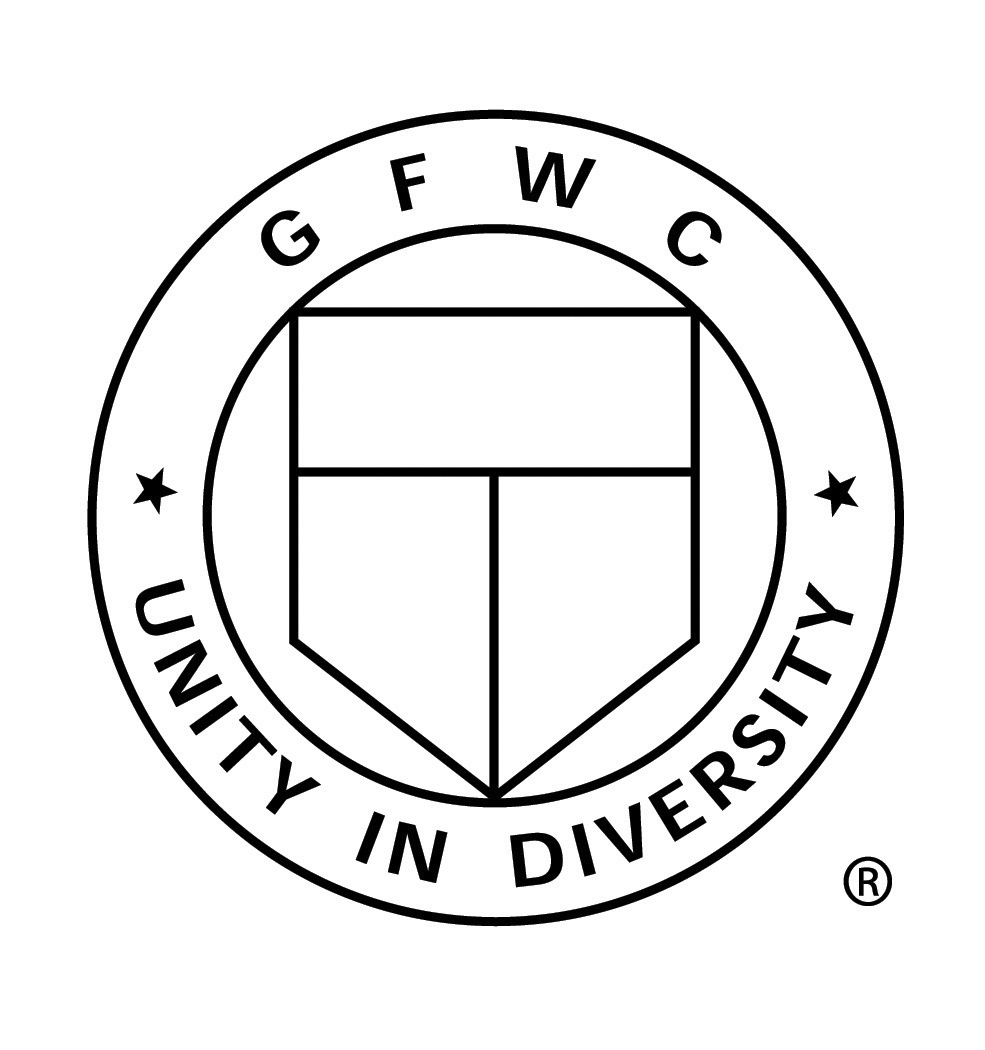 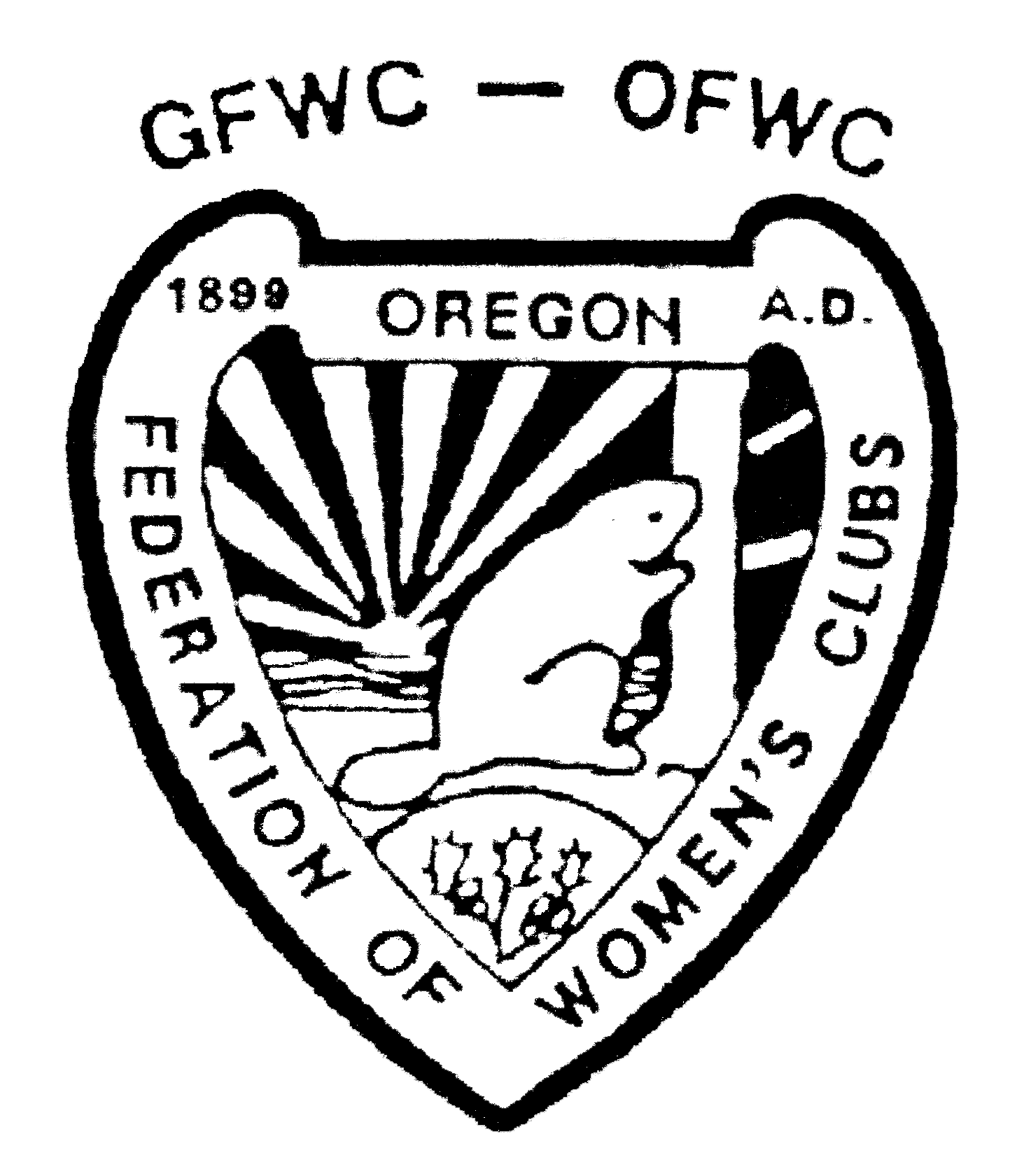 		Dr. Suess Birthday       March 2nd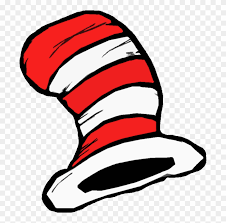 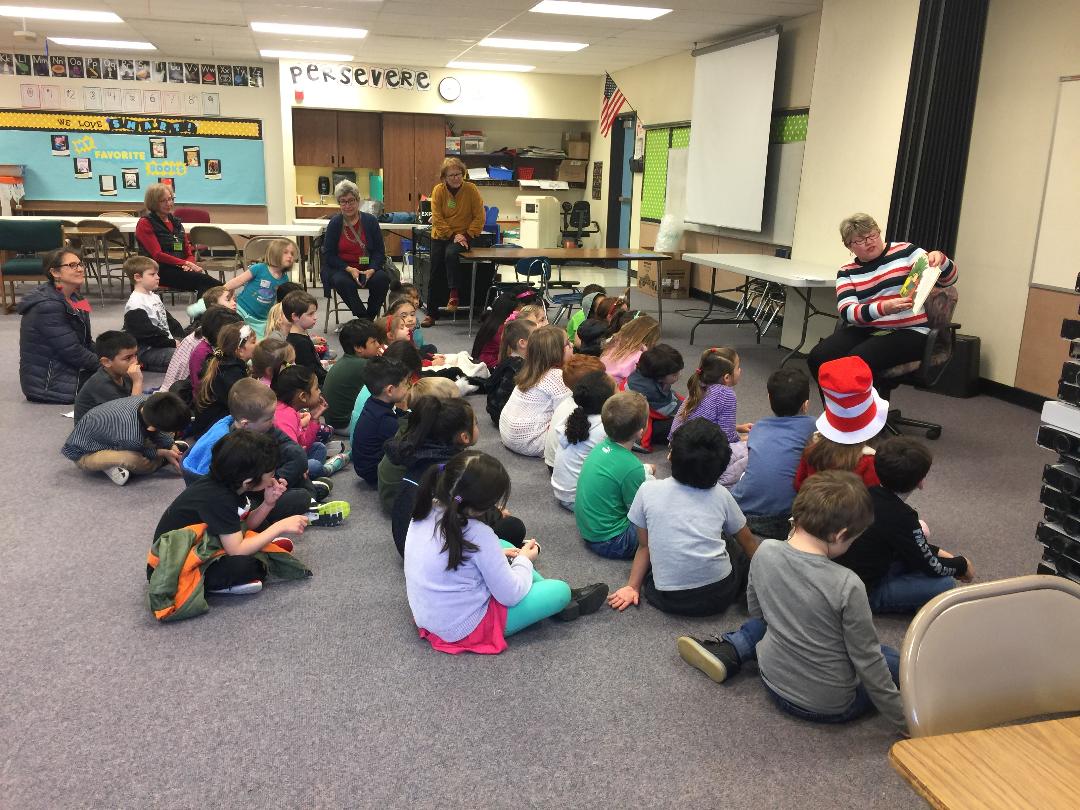 EACH KINDERGARTEN STUDENT RECEIVED A BOOK TO TAKE HOME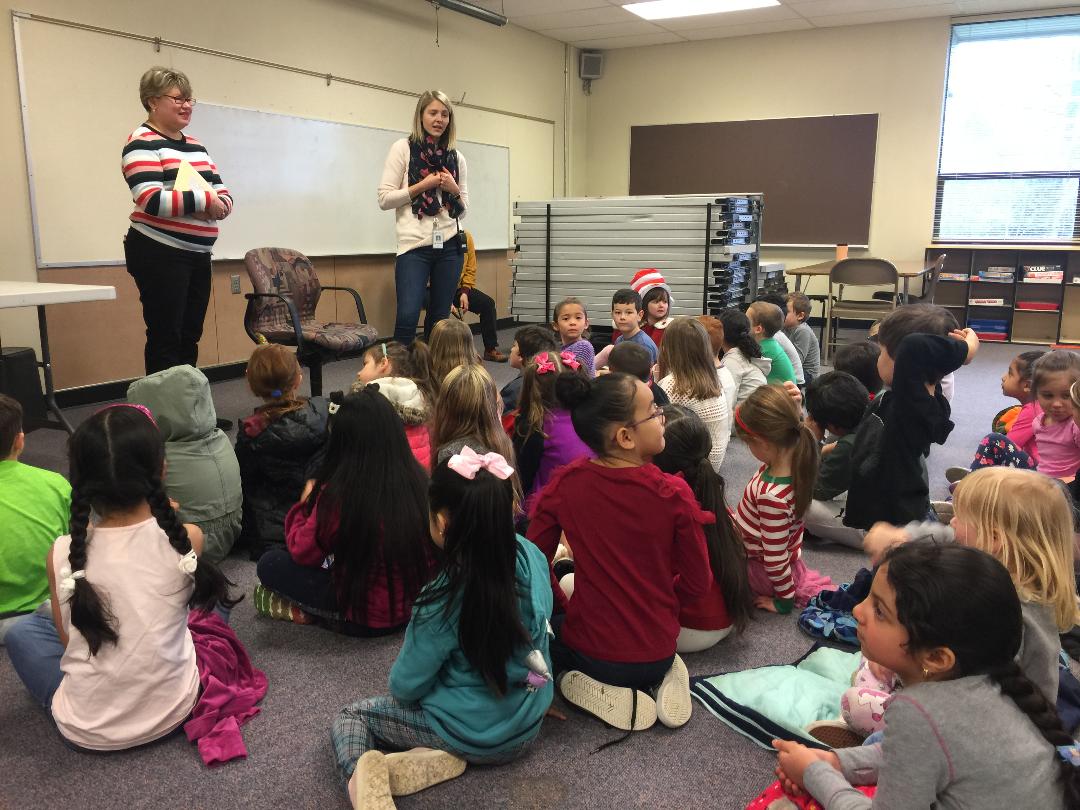 Girlfriends 20 th Anniversary Gala TeaApril 261:00 – 4:00     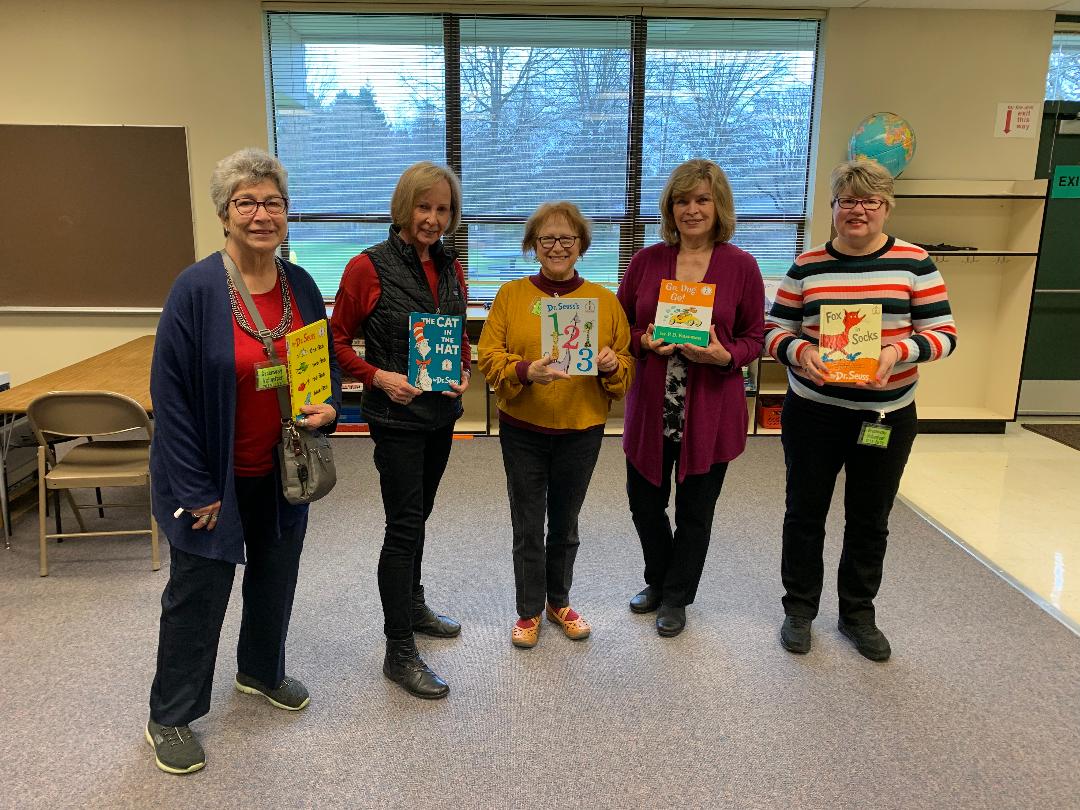 MEMBERS READ DR. SEUSS BOOKSAT GREENWAY ELEMENTARY SCHOOL        UPCOMING EVENTS:Volunteer Fair:  April 4  Beaverton Library  9:30April Monthly Meeting:  April 7  Griffith Bldg. Room 100   6 pm Tea Mtg  7 pm MtgSpeaker:  Performing Arts CenterFine Arts Scholarship Contest: April 11   Independence    10 AMOFWC MAY CONVENTION  May 15-17  ASTORIACheck out our WEBSITEhttp://www.beavertonwomansclub.com/